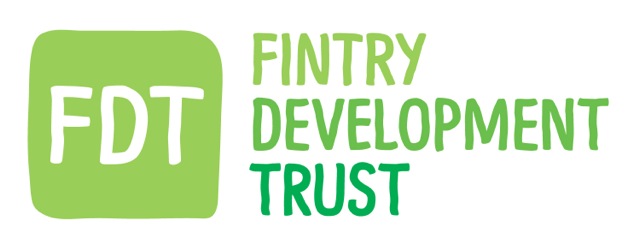 DATE :     18.01.17                LOCATION:   HQ                                TIME: 7.30pm*Previous minutes approved by Board.Information to be separately minuted:Objections to be recorded:Date of Next Meeting. 22.02.17DIRECTORS & STAFFPresentApologiesDavid Howell (Chair)yGordon Cowtan ( Treasurer )yHolly O'DonnellyHugh EdmondsyIain FrazeryStuart HigginsyGordon MurrayyJamie Pearson (FCC Chair)yMatthew Black ( Sen. Energy Advisor)yKayt Howell (Manager)yOther Guest.Agenda Item No.Summary DiscussionDecisionAction.1 FCC news from JPNew councillors in post and may appear as back up for JP at FDT meetings.Items from residentsAwait decision of FCC elections in June.To be addressedJPMB BoardBroadband meeting on 8th March. Directors discussed optionsFDT will add to AGM informationKH2.SMART FintryGC & MB updated board on project progress. All the technology parts are coming together.Board discussed aspects of the project funding GC & MB to keep board updated.GC & MBGSHP plans discussedFunding to be confirmed. Agreements re drilling and disruption factors to be considered.School inclusion. Pros and cons discussedGC & MB to  report.2nd round of sign ups. Meter issues discussed.Changes to tariff.GC will put issues raised to Good Energy at next meetingGC & MB3. FV ScoutsNamibian projectBoard agreed to donate £250 following an organised Fintry litter pick up.KH4. Cameras/Temperature SensorsBoard discussed options of providing kit to supplement home surveys.To find out more on prices and types.KH & MB5. FE Grant enquiryBoard discussed detailsApplicant request agreed and KH to forward paperworkKH6. AGM preparationDH & HE standing for re-election.Leaflet underway.Auditors preparing accounts.EGM will be required to approve accountsTo hold in Sports Club on 26.01.17EGM on 22.02.17Board ,KH & MB7. Tree managementSH updated Board on site visits and quotes for costs.SH to pull together appropriated documents to use.SH & Board.